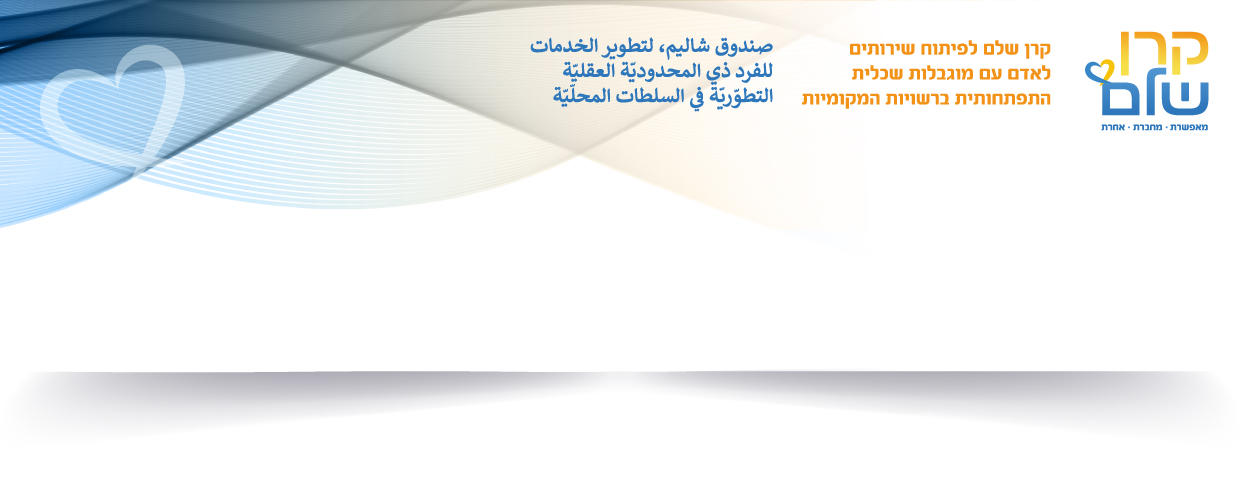 חוקרים המעוניינים לבקש הארכה למסירת הדו"ח המדעי המסכם,  נדרשים למלא את הסעיפים הבאים :שם המחקר  מספר מק"ט המחקר (כפי שניתן לו על ידי הקרן)שם החוקר/ת סוג המחקר (תזה/דוקטורט/מחקר) שם רשות המחקר/ אוניברסיטהמועד הגשה מחודש (יש לנקוב בתאריך מלא)סיבת הבקשה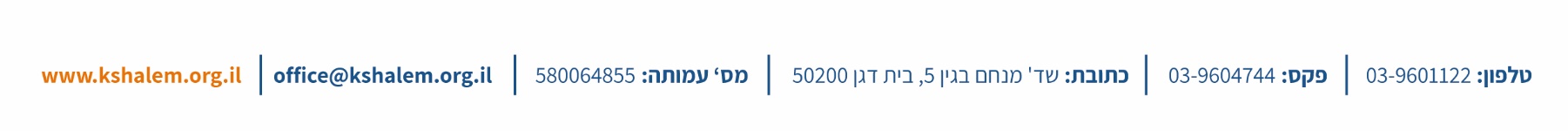 שם החוקר:                                              תאריך  :                               חתימה (ניתן חתימה דיגיטלית)  :נא למלא את הפרטים הבאים  ולשלוח לדוא"ל : efrat@kshalem.org.il**** רק תשובה פורמלית מקרן שלם מהווה אישור של הבקשה. 